                    	  ŽÁDOST O PRODLOUŽENÍ / OBNOVU KVALIFIKACE FI(S) 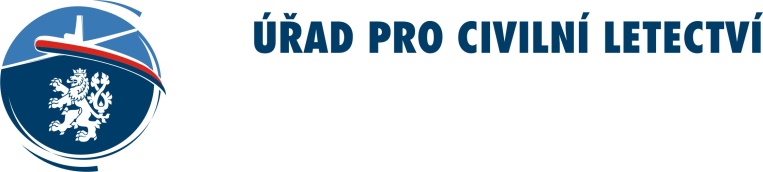 Část A: Osobní údajeČást B: Plnění požadavků na prodloužení nebo obnovu platnosti kvalifikace FI(S): - Pro prodloužení platnosti kvalifikace FI(S) je nutno splnit 2 ze 3 následujících požadavků:- Pro obnovu platnosti kvalifikace FI(S) je nutno během 12 měsíců před podáním této žádosti splnit následující požadavky (2) a (3). - Minimálně jedenkrát za 9 let musí držitel kvalifikace FI(S) absolvovat hodnocení odborné způsobilosti FI(S) s examinátorem za letu.Datum a podpis žadatele: ……………………………………………………………………….Jméno a příjmení žadateleČíslo SPL / LAPL(S)BydlištěKontakt – telefon, mailPlatnost kvalifikace FI(S)Platnost osvědčení zdravotní způsobilosti (třída a datum)Datum posledního hodnocení odborné způsobilosti  FI(S) za letu na kluzáku nebo TMG s examinátorem (viz str. 2):          uspěl  - neuspěl Podpis examinátora:(1) Hodin nebo letů poskytnutého výcviku během platnosti kvalifikace FI(S)(minimálně 30° nebo 60 letů)Podpis examinátora:(2) Během doby platnosti kvalifikace FI(S) absolvován udržovací seminář pro instruktory (kdy a kde):Podpis examinátora:(3) Hodnocení odborné způsobilosti s examinátorem Podpis examinátora:Platnost kvalifikace FI(S) prodlouženav SPL / LAPL(S) do:Číslo osvědčení examinátora:ČÁST 1: PŘEDLETOVÉ ČINNOSTI A ODLETČÁST 1: PŘEDLETOVÉ ČINNOSTI A ODLETČÁST 1: PŘEDLETOVÉ ČINNOSTI A ODLETČÁST 1: PŘEDLETOVÉ ČINNOSTI A ODLETČÁST 1: PŘEDLETOVÉ ČINNOSTI A ODLETČÁST 1: PŘEDLETOVÉ ČINNOSTI A ODLETČÁST 1: PŘEDLETOVÉ ČINNOSTI A ODLETČÁST 1: PŘEDLETOVÉ ČINNOSTI A ODLETPoužívání kontrolních seznamů, letecké umění (řízení kluzáku pomocí vnějších vizuálních referencí) a sledování okolí se uplatňuje ve všech částech. Používání kontrolních seznamů, letecké umění (řízení kluzáku pomocí vnějších vizuálních referencí) a sledování okolí se uplatňuje ve všech částech. Používání kontrolních seznamů, letecké umění (řízení kluzáku pomocí vnějších vizuálních referencí) a sledování okolí se uplatňuje ve všech částech. Používání kontrolních seznamů, letecké umění (řízení kluzáku pomocí vnějších vizuálních referencí) a sledování okolí se uplatňuje ve všech částech. Používání kontrolních seznamů, letecké umění (řízení kluzáku pomocí vnějších vizuálních referencí) a sledování okolí se uplatňuje ve všech částech. Používání kontrolních seznamů, letecké umění (řízení kluzáku pomocí vnějších vizuálních referencí) a sledování okolí se uplatňuje ve všech částech. Používání kontrolních seznamů, letecké umění (řízení kluzáku pomocí vnějších vizuálních referencí) a sledování okolí se uplatňuje ve všech částech. Používání kontrolních seznamů, letecké umění (řízení kluzáku pomocí vnějších vizuálních referencí) a sledování okolí se uplatňuje ve všech částech. aDenní předletová prohlídka kluzáku, dokumentace, NOTAM, meteo přípravaDenní předletová prohlídka kluzáku, dokumentace, NOTAM, meteo přípravaDenní předletová prohlídka kluzáku, dokumentace, NOTAM, meteo přípravaDenní předletová prohlídka kluzáku, dokumentace, NOTAM, meteo přípravaDenní předletová prohlídka kluzáku, dokumentace, NOTAM, meteo přípravabOvěření mezí hmotnosti a vyvážení a výpočet výkonnostiOvěření mezí hmotnosti a vyvážení a výpočet výkonnostiOvěření mezí hmotnosti a vyvážení a výpočet výkonnostiOvěření mezí hmotnosti a vyvážení a výpočet výkonnostiOvěření mezí hmotnosti a vyvážení a výpočet výkonnosticDodržení obsluhy kluzákuDodržení obsluhy kluzákuDodržení obsluhy kluzákuDodržení obsluhy kluzákuDodržení obsluhy kluzákudÚkony před vzletemÚkony před vzletemÚkony před vzletemÚkony před vzletemÚkony před vzletemČÁST 2: ZPŮSOBY VZLETUPoznámka: Během přezkoušení mají být plně využity všechny položky alespoň jednoho ze třech uvedených způsobů vzletu.ČÁST 2: ZPŮSOBY VZLETUPoznámka: Během přezkoušení mají být plně využity všechny položky alespoň jednoho ze třech uvedených způsobů vzletu.ČÁST 2: ZPŮSOBY VZLETUPoznámka: Během přezkoušení mají být plně využity všechny položky alespoň jednoho ze třech uvedených způsobů vzletu.ČÁST 2: ZPŮSOBY VZLETUPoznámka: Během přezkoušení mají být plně využity všechny položky alespoň jednoho ze třech uvedených způsobů vzletu.ČÁST 2: ZPŮSOBY VZLETUPoznámka: Během přezkoušení mají být plně využity všechny položky alespoň jednoho ze třech uvedených způsobů vzletu.ČÁST 2: ZPŮSOBY VZLETUPoznámka: Během přezkoušení mají být plně využity všechny položky alespoň jednoho ze třech uvedených způsobů vzletu.ČÁST 2: ZPŮSOBY VZLETUPoznámka: Během přezkoušení mají být plně využity všechny položky alespoň jednoho ze třech uvedených způsobů vzletu.ČÁST 2: ZPŮSOBY VZLETUPoznámka: Během přezkoušení mají být plně využity všechny položky alespoň jednoho ze třech uvedených způsobů vzletu.ČÁST 2(A): VZLET NAVIJÁKEM NEBO ZA VOZIDLEMČÁST 2(A): VZLET NAVIJÁKEM NEBO ZA VOZIDLEMČÁST 2(A): VZLET NAVIJÁKEM NEBO ZA VOZIDLEMČÁST 2(A): VZLET NAVIJÁKEM NEBO ZA VOZIDLEMČÁST 2(A): VZLET NAVIJÁKEM NEBO ZA VOZIDLEMČÁST 2(A): VZLET NAVIJÁKEM NEBO ZA VOZIDLEMČÁST 2(A): VZLET NAVIJÁKEM NEBO ZA VOZIDLEMČÁST 2(A): VZLET NAVIJÁKEM NEBO ZA VOZIDLEMaSignály před a během vzletu včetně signálů obsluze navijákuSignály před a během vzletu včetně signálů obsluze navijákuSignály před a během vzletu včetně signálů obsluze navijákuSignály před a během vzletu včetně signálů obsluze navijákuSignály před a během vzletu včetně signálů obsluze navijákubOdpovídající profil vzletu navijákemOdpovídající profil vzletu navijákemOdpovídající profil vzletu navijákemOdpovídající profil vzletu navijákemOdpovídající profil vzletu navijákemcSimulované selhání navijákuSimulované selhání navijákuSimulované selhání navijákuSimulované selhání navijákuSimulované selhání navijákudVnímání okolíVnímání okolíVnímání okolíVnímání okolíVnímání okolíČÁST 2(B): VZLET AEROVLEKEMČÁST 2(B): VZLET AEROVLEKEMČÁST 2(B): VZLET AEROVLEKEMČÁST 2(B): VZLET AEROVLEKEMČÁST 2(B): VZLET AEROVLEKEMČÁST 2(B): VZLET AEROVLEKEMČÁST 2(B): VZLET AEROVLEKEMČÁST 2(B): VZLET AEROVLEKEMaSignály před a během vzletu včetně signálů nebo komunikace s pilotem vlečného letadla v případě jakýchkoliv problémů Signály před a během vzletu včetně signálů nebo komunikace s pilotem vlečného letadla v případě jakýchkoliv problémů Signály před a během vzletu včetně signálů nebo komunikace s pilotem vlečného letadla v případě jakýchkoliv problémů Signály před a během vzletu včetně signálů nebo komunikace s pilotem vlečného letadla v případě jakýchkoliv problémů Signály před a během vzletu včetně signálů nebo komunikace s pilotem vlečného letadla v případě jakýchkoliv problémů bRozjezd a stoupání po vzletuRozjezd a stoupání po vzletuRozjezd a stoupání po vzletuRozjezd a stoupání po vzletuRozjezd a stoupání po vzletucPřerušení vzletu (simulace nebo podrobná diskuze)Přerušení vzletu (simulace nebo podrobná diskuze)Přerušení vzletu (simulace nebo podrobná diskuze)Přerušení vzletu (simulace nebo podrobná diskuze)Přerušení vzletu (simulace nebo podrobná diskuze)dSprávná poloha za vlečným letadlem a zatáčkySprávná poloha za vlečným letadlem a zatáčkySprávná poloha za vlečným letadlem a zatáčkySprávná poloha za vlečným letadlem a zatáčkySprávná poloha za vlečným letadlem a zatáčkyeVýchylka ze správné polohy za vlečným letadlem a její obnovaVýchylka ze správné polohy za vlečným letadlem a její obnovaVýchylka ze správné polohy za vlečným letadlem a její obnovaVýchylka ze správné polohy za vlečným letadlem a její obnovaVýchylka ze správné polohy za vlečným letadlem a její obnovafSprávné uvolnění z aerovlekuSprávné uvolnění z aerovlekuSprávné uvolnění z aerovlekuSprávné uvolnění z aerovlekuSprávné uvolnění z aerovlekugSledování okolí a letecké umění během celé fáze aerovlekuSledování okolí a letecké umění během celé fáze aerovlekuSledování okolí a letecké umění během celé fáze aerovlekuSledování okolí a letecké umění během celé fáze aerovlekuSledování okolí a letecké umění během celé fáze aerovlekuČÁST 2(C): SAMOSTATNÝ VZLET (pouze motorové kluzáky nebo TMG)ČÁST 2(C): SAMOSTATNÝ VZLET (pouze motorové kluzáky nebo TMG)ČÁST 2(C): SAMOSTATNÝ VZLET (pouze motorové kluzáky nebo TMG)ČÁST 2(C): SAMOSTATNÝ VZLET (pouze motorové kluzáky nebo TMG)ČÁST 2(C): SAMOSTATNÝ VZLET (pouze motorové kluzáky nebo TMG)ČÁST 2(C): SAMOSTATNÝ VZLET (pouze motorové kluzáky nebo TMG)ČÁST 2(C): SAMOSTATNÝ VZLET (pouze motorové kluzáky nebo TMG)ČÁST 2(C): SAMOSTATNÝ VZLET (pouze motorové kluzáky nebo TMG)aDodržování postupů ATC (je-li to použitelné)Dodržování postupů ATC (je-li to použitelné)Dodržování postupů ATC (je-li to použitelné)Dodržování postupů ATC (je-li to použitelné)Dodržování postupů ATC (je-li to použitelné)bPostupy pro odlet z letištěPostupy pro odlet z letištěPostupy pro odlet z letištěPostupy pro odlet z letištěPostupy pro odlet z letištěcRozjezd a stoupání po vzletuRozjezd a stoupání po vzletuRozjezd a stoupání po vzletuRozjezd a stoupání po vzletuRozjezd a stoupání po vzletudSledování okolí a letecké umění během celého vzletuSledování okolí a letecké umění během celého vzletuSledování okolí a letecké umění během celého vzletuSledování okolí a letecké umění během celého vzletuSledování okolí a letecké umění během celého vzletueSimulovaná porucha motoru po vzletuSimulovaná porucha motoru po vzletuSimulovaná porucha motoru po vzletuSimulovaná porucha motoru po vzletuSimulovaná porucha motoru po vzletufVypnutí motoru a jeho zasunutí – motorové kluzáky	Vypnutí motoru a jeho zasunutí – motorové kluzáky	Vypnutí motoru a jeho zasunutí – motorové kluzáky	Vypnutí motoru a jeho zasunutí – motorové kluzáky	Vypnutí motoru a jeho zasunutí – motorové kluzáky	ČÁST 3: VŠEOBECNÁ LETOVÁ ČINNOSTČÁST 3: VŠEOBECNÁ LETOVÁ ČINNOSTČÁST 3: VŠEOBECNÁ LETOVÁ ČINNOSTČÁST 3: VŠEOBECNÁ LETOVÁ ČINNOSTČÁST 3: VŠEOBECNÁ LETOVÁ ČINNOSTČÁST 3: VŠEOBECNÁ LETOVÁ ČINNOSTČÁST 3: VŠEOBECNÁ LETOVÁ ČINNOSTČÁST 3: VŠEOBECNÁ LETOVÁ ČINNOSTaUdržování přímého letu: Řízení polohy a rychlostiUdržování přímého letu: Řízení polohy a rychlostiUdržování přímého letu: Řízení polohy a rychlostiUdržování přímého letu: Řízení polohy a rychlostiUdržování přímého letu: Řízení polohy a rychlostibStřední zatáčky (náklon 30°), postupy sledování okolí a vyhýbání se srážkámStřední zatáčky (náklon 30°), postupy sledování okolí a vyhýbání se srážkámStřední zatáčky (náklon 30°), postupy sledování okolí a vyhýbání se srážkámStřední zatáčky (náklon 30°), postupy sledování okolí a vyhýbání se srážkámStřední zatáčky (náklon 30°), postupy sledování okolí a vyhýbání se srážkámcZměna směru letu do zvolených kurzů – vizuálně a pomocí kompasuZměna směru letu do zvolených kurzů – vizuálně a pomocí kompasuZměna směru letu do zvolených kurzů – vizuálně a pomocí kompasuZměna směru letu do zvolených kurzů – vizuálně a pomocí kompasuZměna směru letu do zvolených kurzů – vizuálně a pomocí kompasudLet s velkým úhlem náběhu (kriticky nízká rychlost letu)Let s velkým úhlem náběhu (kriticky nízká rychlost letu)Let s velkým úhlem náběhu (kriticky nízká rychlost letu)Let s velkým úhlem náběhu (kriticky nízká rychlost letu)Let s velkým úhlem náběhu (kriticky nízká rychlost letu)eČistý pád a vybráníČistý pád a vybráníČistý pád a vybráníČistý pád a vybráníČistý pád a vybránífZábrany vývrtek a vybráníZábrany vývrtek a vybráníZábrany vývrtek a vybráníZábrany vývrtek a vybráníZábrany vývrtek a vybránígOstré zatáčky (náklon 45°), postupy sledování okolí a vyhýbání se srážkámOstré zatáčky (náklon 45°), postupy sledování okolí a vyhýbání se srážkámOstré zatáčky (náklon 45°), postupy sledování okolí a vyhýbání se srážkámOstré zatáčky (náklon 45°), postupy sledování okolí a vyhýbání se srážkámOstré zatáčky (náklon 45°), postupy sledování okolí a vyhýbání se srážkámhNavigace v místním prostoru a vědomí o místní polozeNavigace v místním prostoru a vědomí o místní polozeNavigace v místním prostoru a vědomí o místní polozeNavigace v místním prostoru a vědomí o místní polozeNavigace v místním prostoru a vědomí o místní polozeČÁST 4: OKRUH, PŘIBLÍŽENÍ A PŘISTÁNÍČÁST 4: OKRUH, PŘIBLÍŽENÍ A PŘISTÁNÍČÁST 4: OKRUH, PŘIBLÍŽENÍ A PŘISTÁNÍČÁST 4: OKRUH, PŘIBLÍŽENÍ A PŘISTÁNÍČÁST 4: OKRUH, PŘIBLÍŽENÍ A PŘISTÁNÍČÁST 4: OKRUH, PŘIBLÍŽENÍ A PŘISTÁNÍČÁST 4: OKRUH, PŘIBLÍŽENÍ A PŘISTÁNÍČÁST 4: OKRUH, PŘIBLÍŽENÍ A PŘISTÁNÍaPostup zařazení do letištního okruhuPostup zařazení do letištního okruhuPostup zařazení do letištního okruhuPostup zařazení do letištního okruhuPostup zařazení do letištního okruhubVyhýbání se srážkám: Postupy sledování okolíVyhýbání se srážkám: Postupy sledování okolíVyhýbání se srážkám: Postupy sledování okolíVyhýbání se srážkám: Postupy sledování okolíVyhýbání se srážkám: Postupy sledování okolícÚkony před přistánímÚkony před přistánímÚkony před přistánímÚkony před přistánímÚkony před přistánímdOkruh, řízení přiblížení a přistáníOkruh, řízení přiblížení a přistáníOkruh, řízení přiblížení a přistáníOkruh, řízení přiblížení a přistáníOkruh, řízení přiblížení a přistáníePřesné přistání (simulace přistání v terénu a na krátkou dráhu)Přesné přistání (simulace přistání v terénu a na krátkou dráhu)Přesné přistání (simulace přistání v terénu a na krátkou dráhu)Přesné přistání (simulace přistání v terénu a na krátkou dráhu)Přesné přistání (simulace přistání v terénu a na krátkou dráhu)fPřistání s bočním větrem, jsou-li vhodné podmínkyPřistání s bočním větrem, jsou-li vhodné podmínkyPřistání s bočním větrem, jsou-li vhodné podmínkyPřistání s bočním větrem, jsou-li vhodné podmínkyPřistání s bočním větrem, jsou-li vhodné podmínkyČÁST 5: ÚDAJE O HODNOCENÍ ODBORNÉ ZPŮSOBILOSTIČÁST 5: ÚDAJE O HODNOCENÍ ODBORNÉ ZPŮSOBILOSTIČÁST 5: ÚDAJE O HODNOCENÍ ODBORNÉ ZPŮSOBILOSTIČÁST 5: ÚDAJE O HODNOCENÍ ODBORNÉ ZPŮSOBILOSTIČÁST 5: ÚDAJE O HODNOCENÍ ODBORNÉ ZPŮSOBILOSTIČÁST 5: ÚDAJE O HODNOCENÍ ODBORNÉ ZPŮSOBILOSTIČÁST 5: ÚDAJE O HODNOCENÍ ODBORNÉ ZPŮSOBILOSTIČÁST 5: ÚDAJE O HODNOCENÍ ODBORNÉ ZPŮSOBILOSTITyp kluzáku/TMG:Typ kluzáku/TMG:Poznávací značka:Čas vzletu:Čas vzletu:Datum zkoušky:Datum zkoušky:Místo zkoušky:Čas přistání:Čas přistání:Doba letu:Doba letu: